        Заблаговременная работа за 9 месяцев до пенсии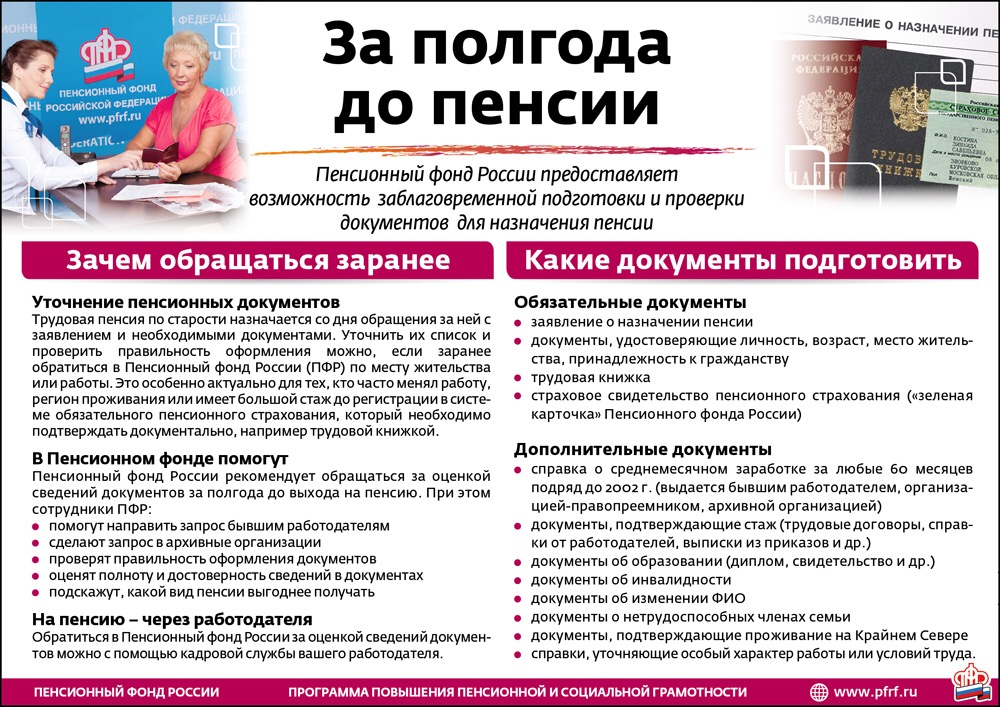 